      AHS REGION 3 SUMMER MEETING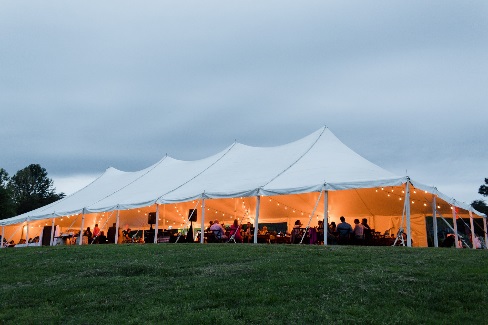            DAYLILIES UNDER THE BIG TOP                  JUNE 19-21, 2020                MECHANICSVILLE, VAHotel: Four Points by Sheraton4700 S. Laburnum Ave Richmond, VA 23231804-226-4300HOST GARDEN - Ferrell Garden (15 minutes from hotel)Address: 6210 Cold Harbor Rd. Mechanicsville, VA 23111(Pickup Information Packets at Tent on Saturday June 20)Contact: Paulette Miller: psm229@aol.com - 804-520-0807Registrar: Jerry Bange: bange1@verizon.net - 410-798-9207Information: www.ahsregion3.orgFriday, June 19             Open Gardens:8:00 am - 1:00 pm        Woodhenge Gardens - Jim and Margo – 3191 Plank Rd., North Garden, VA 22959 9:00 am - 1:00 pm         Leo and Pam George Rutledge Garden – 1519 Westshire Lane, Henrico, VA 23238Saturday, June 20         Tour Gardens, Exhibition Judges’ Clinic I, and Garden Judges’ Workshop II:8:30 am - 2:30 pm         Ferrell Garden – 6210 Cold Harbor Rd., Mechanicsville, VA 231119:30 am - 10:30 am       Exhibition Judges’ Clinic l – Ferrell garden under tent8:30 am - 2:30 pm        Small World Gardens – 16204 Mistora Rd., Chester, VA 23831  8:30 am - 2:30 pm        Lee Payne Garden – 1430 Schloss Rd., N. Chesterfield, VA 23225 10:00 am - 12:00 noon Garden Judges’ Workshop ll, Small World Gardens 4:00 pm	              Events Resume at Ferrell Garden 4:00 pm - 5:00 pm        Business Meeting – Ferrell Garden5:00 pm - 6:00 pm        Hospitality Hour – Bring snacks to share.  6:00 pm - 7:00 pm        Dinner – Catered by Brock’s BBQ.7:00 pm - 7:30 pm        Basket Raffle – Tickets available Ferrell Garden  7:30 pm - 9:00 pm        Live Auction – Auctioneer: Michael Miller Sunday, June 21           Clinic and Open Gardens  9:30 am - 12:00 noon  Exhibition Judges’ Clinic II – Sheraton Hotel 8:00 am - 1:00 pm       Woodhenge Gardens  8:00 am - 3:00 pm       Small World Gardens